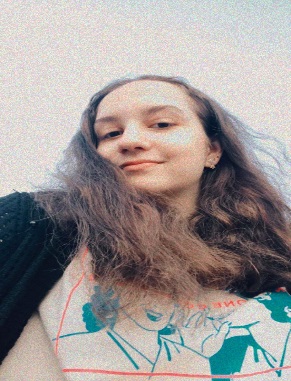   Уважение родного языка и языка других народов - долг каждого гражданина             Сочинение - эссе   У каждого народа есть свой национальный язык, и он является неотъемлемой частью их культуры. Каждый из всех существующих языков по -  своему красив и необычен. Выучив иностраный язык ,вы сможете лучше понять то, как живут другие народы, их взгяд на мир, их традиции, вы сможете лично пообщаться с представителем другой национальности, и это очень интересно.          Но не стоит забывать про свой родной язык. Ведь ваш родной язык -  это тот язык, который вы учите с самого рождения, это язык, на котором разговаривают ваши родители,  это часть вашей личности. Ваш родной национальный язык-это ваша гордость. Поэтому надо уметь уважать свой язык и языки других народов.   Знать много языков очень важно в наше время. Ведь уже сейчас, например, чтобы устроиться на хорошую работу ,требуется знать помимо своего родного языка и иностранный язык. Чтобы съездить в другую страну ,тоже надо знать иностранный язык, даже чтобы просто прочитать зарубежную книгу или посмотреть фильм, надо знать иностранный язык. Но выучить другой язык не так уж и легко, для этого надо иметь огромное желание и, конечно же, уважение к этому языку. Ведь как можно выучить язык ,не интересуясь его происхождением, не интересуясь его носителями и не уважая культуру этой национальности.        Уважать свой язык и языки других народов это долг каждого гражданина. Я считаю, что не уважать национальный язык  - это тоже самое, что и не уважать самого себя.             Упатова Карина, 8 Б класс ШГ № 6                  Учитель – Зозуля С.И. 